Уважаемые руководители! Сообщаю, что в целях сохранения жизни и здоровья юных участников дорожного движения, в период с 15 по 19 марта 2021 года на территории округа пройдет профилактическая акция «Весенние каникулы без ДТП», в рамках которой запланировано профилактическое мероприятие по массовой проверке водителей на предмет выявления перевозки детей без детских удерживающих устройств, профилактическая акция «Пропусти пешехода!», а также инструктажи и беседы с детьми и родителями по вопросам профилактики детского дорожно-транспортного травматизма.В связи с изложенным, прошу провести в образовательных организациях инструктажи, беседы с обучающимися, родителями (законными представителями) на классных часах, родительских собраниях, по вопросам профилактики детского дорожно-транспортного травматизма. Публикации по профилактике детского дорожно-травматизма разместить  на сайтах образовательных организаций.Информацию о проведении профилактических мероприятий прошу направить не позднее 19.03.2021 года на адрес электронной почты: lnu-edu@hmrn.ru (Логиновских Н.Ю.).Исполнитель: Эксперт I категории отдела по дополнительному образованию, воспитательной работе и молодежной политикеЛогиновских Наталья ЮрьевнаТелефон: 8 (3467)32-25-61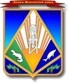 Комитет по образованию  администрацииХанты-Мансийского районаХанты-Мансийскийавтономный округ - Югра(Тюменская область)628007, г.Ханты-Мансийскул. Чехова 68Телефон: 32-65-65E-mail: edu@hmrn.ruОКПО 02118025; ОГРН 1028600515558;                                         ИНН/КПП 8618002990/860101001Руководителям образовательных организаций Ханты-Мансийского районаРуководителям образовательных организаций Ханты-Мансийского района[Номер документа][Дата документа]И.о. председателя комитета по образованию администрации Ханты-Мансийского районаДОКУМЕНТ ПОДПИСАН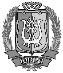 ЭЛЕКТРОННОЙ ПОДПИСЬЮСертификат  [Номер сертификата 1]Владелец [Владелец сертификата 1]Действителен с [ДатаС 1] по [ДатаПо 1]И.Ю.Теребилкина